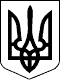 Дергачівська міська радаV сесія VІІ скликанняРІШЕННЯвід  24 грудня 2015 року							                        № 1Про затвердження порядку денного другої чергової  V за порядковим номером  сесії Дергачівської міської ради VІІ скликання                                                                     міська рада                                       ВИРІШИЛА:Затвердити для розгляду на другій черговій V за порядковим номером сесії Дергачівської міської ради VІІ скликання такий порядок денний: Про затвердження порядку денного  другої чергової  V  за порядковим номером сесії Дергачівської міської ради VІІ  скликання. Доповідає: Лисицький О. В. – Дергачівський міський голова. Про затвердження Регламенту Дергачівської міської ради VIІ скликанняДоповідає: Лисицький О. В. – Дергачівський міський голова. Про затвердження Положення про постійні комісії міської ради VIІ скликанняДоповідає: Лисицький О. В. – Дергачівський міський голова. Про затвердження Положення про помічника-консультанта депутата Дергачівської міської ради VІI скликанняДоповідає: Лисицький О. В. – Дергачівський міський голова. Про дострокове припинення повноважень депутата Дергачівської міської ради Харківської області VІІ скликання Волошина Володимира АнатолійовичаДоповідає: Лисицький О. В. – Дергачівський міський голова. Про уточнення рішення №31 І сесії VІІ скликання Дергачівської міської ради «Про перейменування вулиць, провулків та в’їздів міста Дергачі» від 20.11.2015 року .         Доповідає: Кисіль В.Ю.-  перший заступник міського голови .Про внесення змін до плану діяльності з підготовки проектів регуляторних актів на 2016 рікДоповідає: Бондаренко К.І.- секретар Дергачівської міської ради.Про затвердження Положення про комітет з конкурсних торгів Дергачівської міської радиДоповідає: Христенко О.С. - Заступник міського голови з фінансово-економічних питань.Про погодження кандидатури на посаді директора КП «Дергачівська міська ритуальна служба»Доповідає: Лисицький О. В. – Дергачівський міський голова. Про надання пільги по відрахуванню частини чистого прибутку на 2016 рік комунальному підприємству «Дергачікомунсервіс» Дергачівської міської ради.Доповідає: Лисицький О. В. – Дергачівський міський голова.Про результати конкурсу щодо відбору суб‘єктів оціночної діяльності на право проведення незалежної експертної оцінки об‘єктів нерухомості комунальної власності територіальної громади Дергачівської міської радиДоповідає: Христенко О.С. - Заступник міського голови з фінансово-економічних питань.Про надання згоди на передачу комунальному підприємству «Дергачівська міська ритуальна служба» об’єктів нерухомості та устаткування по вул. Незалежності (колишня вул. Будьоного), . Дергачі у господарське відання на 2016 рік	Доповідає: Лисицький О. В. – Дергачівський міський голова.Про надання згоди на передачу комунальному підприємству «Дергачівська міська ритуальна служба» транспортного засобу у господарське відання на 2016 рік	Доповідає: Лисицький О. В. – Дергачівський міський голова.Про надання згоди на передачу комунальному підприємству «Дергачікомунсервіс» легкового автомобіля у господарське відання на 2016 рік.Доповідає: Лисицький О. В. – Дергачівський міський голова.Про надання згоди на передачу комунальному підприємству технічної інвентаризації «Інвенрос» частини не житлового приміщення Дергачівської міської ради ц господарське відання на 2016 рік.Доповідає: Лисицький О. В. – Дергачівський міський голова.Про надання згоди на передачу в оренду нежитлових приміщень, що знаходяться у комунальній власності територіальної громади Дергачівської міської ради державним установам та суб’єктам підприємницької діяльності на 2016 рік.Доповідає: Лисицький О. В. – Дергачівський міський голова.Про виділення коштів на проведення передплати газет для міської ветеранської організації на 2016 рікДоповідає: Мірошнікова Р.В. – заступник голови постійної комісії з питань планування, бюджету та фінансів Дергачівської міської ради.Про умови оплати праці  працівників Дергачівської міської ради за підсумками роботи за 2015 рік.Доповідає: Христенко О.С. - Заступник міського голови з фінансово-економічних        питань.Про надання матеріальної допомоги громадянам - мешканцям міста Дергачі на лікування та поховання рідних.Доповідає: Мірошнікова Р.В. – заступник голови постійної комісії з питань планування, бюджету та фінансів.Про надання матеріальної допомоги громадянам – мешканцям міста Дергачі, учасникам антитерористичної операції на території Донецької та Луганської областей на вирішення соціально-побутових питаньДоповідає: Мірошнікова Р.В. – заступник голови постійної комісії з питань планування, бюджету та фінансів.Про міський бюджет на 2016 рік						Доповідає: Мірошнікова Р.В. – заступник голови постійної комісії з питань       планування, бюджету та фінансів.Про встановлення вартості харчування в дитячих дошкільних навчальних закладах та навчально-виховному комплексі №1 Дергачівської міської ради на 2016 рік.Доповідає: Мірошнікова Р.В. – заступник голови постійної комісії з питань      планування, бюджету та фінансів.Про скасування рішення № 6-8 ХХХV сесії V скликання Дергачівської міської ради «Про надання дозволу на розробку проекту землеустрою щодо відведення земельної ділянки для будівництва та обслуговування жилого будинку, господарських будівель і споруд та для ведення особистого селянського господарства в м. Дергачі, пров. Огородній, 14  гр. Ліннику С.А.» від 4 листопада 2008 рокуДоповідає: Лисицький О. В. – Дергачівський міський голова.Про внесення змін до рішення № 27 № ХL сесії VІ скликання Дергачівської міської ради «Про надання дозволу на розробку проекту землеустрою щодо відведення земельної ділянки у власність для ведення особистого селянського господарства, що прилягає до домоволодіння по вул. Правди, 12 в м. Дергачі Харківської області гр. Сергієнку В.Е.» від 29 березня 2013 рокуДоповідає: Лисицький О. В. – Дергачівський міський голова.Про надання дозволу на виготовлення технічної документації із землеустрою щодо встановлення меж земельної ділянки, на яку поширюється право сервітуту для обслуговування тимчасової споруди - торгівельного павільйону з продажу товарів повсякденного попиту  у користування на умовах сервітуту, розташованої на території Дергачівської міської ради м. Дергачі по вул. Залізнична Дергачівського району Харківської області ФОП Дем’яненку Є.І.Доповідає: Лисицький О. В. – Дергачівський міський голова.Про надання дозволу на виготовлення технічної документації із землеустрою щодо встановлення меж земельної ділянки, на яку поширюється право сервітуту для обслуговування тимчасової споруди-торгівельного павільйону з продажу продовольчих та непродовольчих товарів у користування на умовах сервітуту, розташованої на території Дергачівської міської ради м. Дергачі на перехресті вул. Горького та вул. Шевченка Дергачівського району Харківської області ФОП Земляній А.С.Доповідає: Лисицький О. В. – Дергачівський міський голова.Про надання дозволу на виготовлення технічної документації із землеустрою щодо встановлення меж земельної ділянки, на яку поширюється право сервітуту для обслуговування тимчасової споруди-торгівельного павільйону з продажу продуктів харчування у користування на умовах сервітуту, розташованої на території Дергачівської міської ради м. Дергачі, площа Перемоги Дергачівського району Харківської області ФОП Каверзіній Н.П.Доповідає: Лисицький О. В. – Дергачівський міський голова.Про надання дозволу на виготовлення технічної документації із землеустрою щодо встановлення меж земельної ділянки, на яку поширюється право сервітуту для обслуговування тимчасової споруди-торгівельного павільйону з продажу продуктів харчування у користування на умовах сервітуту, розташованої на території Дергачівської міської ради м. Дергачі, площа Перемоги Дергачівського району Харківської області ФОП Пушенко І.В.Доповідає: Лисицький О. В. – Дергачівський міський голова.Про надання дозволу на виготовлення технічної документації із землеустрою щодо встановлення меж земельної ділянки, на яку поширюється право сервітуту для обслуговування тимчасової споруди-торгівельного кіоску по продажу товарів повсякденного попиту  у користування на умовах сервітуту, розташованої на території Дергачівської міської ради м. Дергачі, площа Перемоги Дергачівського району Харківської області ФОП Джафарову Заіру Балага Огли.Доповідає: Бондаренко К.І. - секретар  Дергачівської міської ради.Про надання дозволу на виготовлення технічної документації із землеустрою щодо встановлення меж земельної ділянки в натурі (на місцевості) для будівництва та обслуговування жилого будинку, господарських будівель і споруд в м. Дергачі, вул. Культури (колишня вул. Свердлова), 120 Харківської області  гр. Севостьянову І.Ф.Доповідає: Лисицький О. В. – Дергачівський міський голова. Про надання дозволу на виготовлення технічної документації із землеустрою щодо встановлення меж земельної ділянки в натурі (на місцевості) для будівництва та обслуговування жилого будинку, господарських будівель і споруд в м. Дергачі, вул. Постишева, 8 Харківської області  гр. Яровому В.М.Доповідає: Лисицький О. В. – Дергачівський міський голова. Про надання дозволу на виготовлення технічної документації із землеустрою щодо встановлення меж земельної ділянки в натурі (на місцевості) для будівництва та обслуговування жилого будинку, господарських будівель і споруд в м. Дергачі, вул. Постишева, 5 Харківської області  гр. Яровій М.Г.Доповідає: Лисицький О. В. – Дергачівський міський голова. Про надання дозволу на виготовлення технічної документації із землеустрою щодо встановлення меж земельної ділянки в натурі (на місцевості) для будівництва та обслуговування жилого будинку, господарських будівель і споруд в м. Дергачі, в’їзд Заводський, 4 Харківської області  гр. Коробці О.Т.Доповідає: Лисицький О. В. – Дергачівський міський голова. Про надання дозволу на виготовлення технічної документації із землеустрою щодо встановлення меж земельної ділянки в натурі (на місцевості) для будівництва та обслуговування жилого будинку, господарських будівель і споруд в м. Дергачі, вул. Кутянська (колишня вул. Ілліча),17 Харківської області  гр. Прокопенко С.І.Доповідає: Лисицький О. В. – Дергачівський міський голова. Про надання дозволу на виготовлення технічної документації із землеустрою щодо встановлення меж земельної ділянки в натурі (на місцевості) для будівництва та обслуговування жилого будинку, господарських будівель і споруд в м. Дергачі, вул. Кутянська (колишня вул. Ілліча), 30 Харківської області  гр. Петренку І.В.Доповідає: Лисицький О. В. – Дергачівський міський голова. Про надання дозволу на виготовлення технічної документації із землеустрою щодо встановлення меж земельної ділянки в натурі (на місцевості) для будівництва та обслуговування жилого будинку, господарських будівель і споруд в м. Дергачі, пров. Огородній, 14  Харківської області  гр. Ліннику С.А.Доповідає: Лисицький О. В. – Дергачівський міський голова. Про надання дозволу на виготовлення технічної документації із землеустрою щодо встановлення меж земельної ділянки в натурі (на місцевості) для будівництва та обслуговування жилого будинку, господарських будівель і споруд в м. Дергачі, вул. Сербіна, 76  Харківської області  гр. Ярмошук О.О.Доповідає: Лисицький О. В. – Дергачівський міський голова. Про надання дозволу на розробку проекту землеустрою щодо відведення земельної ділянки (із зміною цільового призначення) для будівництва та обслуговування жилого будинку, господарських будівель і споруд в м. Дергачі, пров. Незалежності (колишній пров. Будьонного) за будинком №19 Дергачівського району Харківської області гр. Остапенку М.М.Доповідає: Лисицький О. В. – Дергачівський міський голова. Про надання дозволу на розробку проекту землеустрою щодо відведення земельної ділянки (із зміною цільового призначення) для будівництва та обслуговування жилого будинку, господарських будівель і споруд в м. Дергачі, пров. Незалежності (колишній пров. Будьонного) за будинком №19 Дергачівського району Харківської області гр. Кльонову С.О.Доповідає: Лисицький О. В. – Дергачівський міський голова. Про надання дозволу на розробку проекту землеустрою щодо відведення земельної ділянки (із зміною цільового призначення) для ведення особистого селянського господарства в м. Дергачі, по вул. Культури (колишня вул. Свердлова), 120 Дергачівського району Харківської області гр. Севостьянову І.Ф.Доповідає: Лисицький О. В. – Дергачівський міський голова. Про надання дозволу на розробку проекту землеустрою щодо відведення земельної ділянки для ведення особистого селянського господарства в м. Дергачі по вул. Незалежності (колишня вул. Будьоного) біля домоволодіння 21 Дергачівського району Харківської області гр. Ронзіку І.В.Доповідає: Лисицький О. В. – Дергачівський міський голова. 	Про надання дозволу на розробку проекту землеустрою щодо відведення земельної ділянки (із зміною цільового призначення) для ведення особистого селянського господарства по пров. Огородньому, 14 в м. Дергачі Дергачівського району Харківської області гр. Ліннику С.А.Доповідає: Лисицький О. В. – Дергачівський міський голова. Про затвердження технічної документації із землеустрою щодо встановлення меж земельної ділянки в натурі (на місцевості) для будівництва та обслуговування жилого будинку, господарських будівель і споруд, розташованої в м. Дергачі, вул. Садова, 106  на території Дергачівської міської ради, Дергачівського району Харківської області та передачу її у власність гр. Карнауховій Н.В.Доповідає: Лисицький О. В. – Дергачівський міський голова. Про затвердження технічної документації із землеустрою щодо встановлення (відновлення) меж земельної ділянки в натурі (на місцевості) для будівництва та обслуговування житлового будинку, господарських будівель і споруд, розташованої на території Дергачівської міської ради м. Дергачі, пров. Калиновий (колишній пров. Жовтневої Перемоги), 27 Дергачівського району Харківської області та передачу її у власність  гр. Прасол М.К.Доповідає: Лисицький О. В. – Дергачівський міський голова. Про затвердження технічної документації із землеустрою щодо встановлення меж земельної ділянки в натурі (на місцевості) для будівництва та обслуговування житлового будинку, господарських будівель і споруд, розташованої на території Дергачівської міської ради м. Дергачі, вул. Центральна, 116 Б Дергачівського району Харківської області та передачу її у власність  гр. Британ Т.О.Доповідає: Лисицький О. В. – Дергачівський міський голова. Про затвердження технічної документації із землеустрою щодо встановлення (відновлення) меж земельної ділянки в натурі (на місцевості) для будівництва та обслуговування жилого будинку, господарських будівель і споруд, розташованої в м. Дергачі, вул. Пушкіна, 19 Дергачівської міської ради Дергачівського району Харківської області та передачу її у власність  гр. Барибіній Н.В.Доповідає: Лисицький О. В. – Дергачівський міський голова. Про затвердження технічної документації із землеустрою щодо встановлення меж земельної ділянки в натурі (на місцевості) та складання документів, що посвідчують спільну сумісну власність на земельну ділянку  для будівництва та обслуговування жилого будинку, господарських будівель і споруд та для ведення особистого селянського господарства, розташованої на території Дергачівської міської ради в м. Дергачі, вул. Професійна (колишня вул. Комінтерна), 38 Дергачівського району Харківської області та передачу у спільну сумісну власність земельну ділянку для будівництва та обслуговування жилого будинку, господарських будівель і споруд гр. Шляховій Л.В., гр. Морєву І.О.Доповідає: Лисицький О. В. – Дергачівський міський голова. Про затвердження проекту землеустрою щодо відведення земельної ділянки (зі зміною цільового призначення) для ведення особистого селянського господарства на території Дергачівської міської ради, м. Дергачі, вул. Піонерська біля домоволодіння №45, Дергачівського району Харківської області  та передачу її у власність гр. Паську В.М.Доповідає: Лисицький О. В. – Дергачівський міський голова. Про затвердження проекту землеустрою щодо відведення земельної ділянки для будівництва та обслуговування жилого будинку, господарських будівель та споруд, розташованої на території Дергачівської міської ради, м. Дергачі, пров. Лубеньківський, 16 Дергачівського району Харківської області та передачу її у власність гр. Пузирьовій Л.І.Доповідає: Лисицький О. В. – Дергачівський міський голова. Про укладання договору особистого строкового сервітуту для обслуговування тимчасової споруди торгівельного кіоску по продажу продуктів харчування і кондитерських виробів в м. Дергачі, пл. Перемоги на території Дергачівської міської ради Дергачівського району Харківської області  ФОП Ляшенко О.А.	Доповідає: Лисицький О. В. – Дергачівський міський голова. Про укладання договору особистого строкового сервітуту для обслуговування тимчасової споруди торгівельного павільйону з продажу товарів повсякденного попиту в м. Дергачі, вул. Сумський шлях (колишня вул. Петровського) напроти магазину «Техніка» №155 на території Дергачівської міської ради Дергачівського району Харківської області  ФОП Зінченко 	Доповідає: Лисицький О. В. – Дергачівський міський голова. Про укладання договору строкового сервітуту для обслуговування тимчасової споруди – торгівельний павільйон «Кулиничі» по продажу товарів повсякденного вжитку в м. Дергачі, площа Перемоги/вул. 1 Травня на території Дергачівської міської ради Дергачівського району Харківської області ФГ «Кегичівське»	Доповідає: Лисицький О. В. – Дергачівський міський голова. Про укладання договору строкового сервітуту для обслуговування тимчасової споруди – торгівельний павільйон «Кулиничі» по продажу товарів повсякденного вжитку в м. Дергачі, вул. Сумський шлях (колишня вул. Петровського) між об’єктами нерухомості № 155-В та № 157-А на території Дергачівської міської ради Дергачівського району Харківської області  ФГ «Кегичівське»	Доповідає: Лисицький О. В. – Дергачівський міський голова. Про укладання договору строкового сервітуту для обслуговування тимчасової споруди – торгівельний павільйон «Кулиничі» по продажу товарів повсякденного вжитку в м. Дергачі, площа Привокзальна на території Дергачівської міської ради Дергачівського району Харківської області  ФГ «Кегичівське»	Доповідає: Лисицький О. В. – Дергачівський міський голова. 55.   Про прийняття у комунальну власність територіальної громади Дергачівської міської    ради мереж вуличного освітлення з подальшою передачею їх на баланс КП «Дергачікомунсервіс»							          Доповідає: Лисицький О.В.- Дергачівський міський голова.56.	Про передачу КП «Дергачікомунсервіс» на баланс мереж вуличного освітлення для їх  утримання, обслуговування та ефективного використання.		         Доповідає: Лисицький О.В.- Дергачівський міський голова.	57.     Про висловлення недовіри керівнику підприємства 	          Доповідає: Лисицький О.В.- Дергачівський міський голова.		                                   58.      Про позбавлення звання «Почесний громадянин».     Доповідає: Лисицький О.В.- Дергачівський міський голова.Різне. Дергачівський міський голова					О.В.Лисицький